Messdaten    6189W E82CC 12AU7WA                 	#1003Messdaten können auf      http://dbl.musicweb.ch/tubedata	heruntergeladen  werden.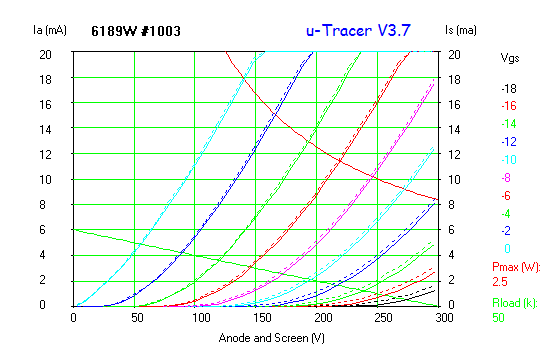 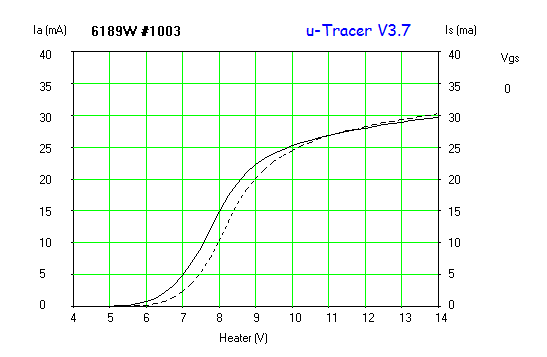 